Электронный выпуск новостей о текущих конкурсах российских фондов и программ(10) 2016СОДЕРЖАНИЕ:Министерство Культуры РФ. Конкурс 2017 на присуждение 100 грантов Президента Российской Федерации для поддержки творческих проектов общенационального значения в области культуры и искусства	3РНФ. Совместный конкурс научных проектов РНФ и Объединения имени Гельмгольца	4РНФ. Конкурс по поддержке международных научных коллективов (российско-австрийские проекты). Гранты 2018-2020 гг	6РФФИ. Конкурс проектов организации российских и международных молодежных научных мероприятий в 2017 году	7РФФИ. Конкурс проектов организации российских и международных научных мероприятий в 2017 году	9Международный творческий конкурс «Всемирный Пушкин»	11Конкурс 2016-2017 года на соискание стипендий компании Haldor Topsoe для аспирантов (Topsoe PhD programme)	13Конкурс работ молодых ученых "Просто о сложном"	16(XI Наноолимпиада)	16II Международный отраслевой конкурс изданий для вузов «Университетская книга - 2017» по направлению «Здоровье и безопасность»	17Международные стипендиальные программы и гранты	181.Конкурс на участие в программе международной академической мобильности (образование, стажировка в Чехии) в 2017-2018 учебном году	182.Гранты правительства Японии молодым преподавателям в 2017-2019гг (КЁКЭНСЭЙ)	19Министерство Культуры РФ. Конкурс 2017 на присуждение 100 грантов Президента Российской Федерации для поддержки творческих проектов общенационального значения в области культуры и искусстваМинистерство культуры Российской Федерации сообщает о приеме заявок для участия в конкурсе 2017 на присуждение 100 грантов Президента Российской Федерации для поддержки творческих проектов общенационального значения в области культуры и искусстваПеречень разделов конкурса музейное дело; библиотечное дело; художественные промыслы и ремесла, народное творчество; изобразительное искусство, дизайн и архитектура; музыкальное искусство; хореографическое искусство; театральное искусство; цирковое искусство; кинематография.Основные приоритеты общенациональное значение в области культуры и искусства; содействие формированию единого культурного пространства; создание культурных ценностей; сохранение культурного наследия России; распространение лучших достижений в сфере культуры и искусства Российской Федерации; развитие культурно-познавательного туризма.Цели конкурса на соискание грантов Президента Российской Федерации – содействие сохранению и распространению достижений отечественной культуры, приобщение к культурным ценностям различных слоев населения, поддержание традиций многонациональной культуры народов Российской Федерации.Приоритетные критерии, которыми руководствуются эксперты при рассмотрении проектов: актуальность и общенациональная значимость проекта; инновационный характер проекта; перспектива и результаты реализации проекта.Не допускаются к конкурсу заявки, направленные на: проведение конкурсов и фестивалей; проведение юбилейных торжеств; строительство зданий; плановые работы организаций; издание художественной литературы, периодики, учебников и учебных пособий; реализацию завершенных и коммерческих проектов.Заявки, оформленные с нарушением условий данного конкурса, не рассматриваются.Условия конкурсаФинансовая поддержка проектов осуществляется на конкурсной основе. Соискателями могут выступать граждане Российской Федерации, ведущие активную деятельность в сфере культуры, искусства, образования как индивидуально, так и в организациях культуры и искусства, в научных и образовательных учреждениях независимо от их организационно-правовой формы. Число участников творческого и научного коллектива, выступающего соискателем гранта, не ограничивается.Каждый соискатель гранта индивидуально или в составе творческого коллектива может подать только одну заявку.Соискатели грантов подают заявки на участие в конкурсе строго в установленной форме (прилагается).Присланные на конкурс материалы не возвращаются, рецензии не выдаются. Члены Совета по грантам, эксперты не предоставляют информацию о ходе экспертизы заявок соискателям.По результатам конкурса Минкультуры России определяет размеры и порядок выплаты грантов.Срок осуществления работ по проекту: с марта до декабря 2018 годаПосле завершения программы работ по проекту руководитель проекта, получившего грант, должен представить в Министерство культуры Российской Федерации творческий отчет о реализации проекта в соответствии с договором.Срок окончания приема заявок:   10 февраля 2017 года (включительно).Подробная информация о конкурсе представлена на сайте Министерства культуры РФ:http://mkrf.ru/deyatelnost/competitions/detail.php?ID=1237922РНФ. Совместный конкурс научных проектов РНФ и Объединения имени ГельмгольцаРоссийский научный фонд извещает о проведении открытого публичного конкурса на получение грантов Фонда по приоритетному направлению деятельности Российского научного фонда «Проведение фундаментальных научных исследований и поисковых научных исследований международными научными коллективами».Открытый публичный конкурс проводится совместно с Объединением им. Гельмгольца (die Hermann von Helmholtz-Gemeinschaft Deutscher Forschungszentren e.V.) (далее – Helmholtz).Гранты выделяются на проведение фундаментальных научных исследований и поисковых научных исследований в 2018 – 2020 годах по следующим отраслям знания:Математика, информатика и науки о системах;Физика и науки о космосе;Химия и науки о материалах;Биология и науки о жизни;Фундаментальные исследования для медицины;Сельскохозяйственные науки;Науки о Земле;Инженерные науки.В конкурсе могут принимать участие проекты международных научных коллективов, каждый из которых состоит из российского научного коллектива и зарубежного научного коллектива.Гранты Фонда предоставляются российскому научному коллективу на безвозмездной и безвозвратной основе по результатам конкурса на условиях, предусмотренных Фондом, через российские научные организации, российские образовательные организации высшего образования, находящиеся на территории Российской Федерации международные (межгосударственные и межправительственные) научные организации, на базе которых будут выполняться проекты (далее – организация).Грант Helmholtz предоставляется зарубежному научному коллективу, осуществляющему фундаментальные научные исследования и поисковые научные исследования на условиях, предусмотренных Helmholtz.Размер одного гранта Фонда составляет от 4 (четырех) до 6 (шести) миллионов рублей ежегодно.Необходимым условием предоставления гранта Фонда является получение зарубежным научным коллективом гранта Helmholtz на осуществление проекта. Финансирование проекта за счет средств гранта Фонда прекращается в случае прекращения финансирования проекта за счет средств гранта Helmholtz. Содержание и название проекта, участвующего в конкурсе Фонда должно совпадать с содержанием и названием проекта, участвующего в конкурсе Helmholtz.Руководителем российского коллектива не может являться ученый, выполняющий функции руководителя проекта (руководителя направления комплексной научной программы организации), ранее поддержанного Фондом и не завершенного по состоянию на 31 декабря 2017 года.Организация и зарубежная организация должны представить в составе заявки на участие в данном конкурсе письмо о согласии на предоставление необходимой инфраструктуры и оборудования для реализации проекта, о планах и сроках работ, предполагаемых к выполнению в рамках проекта, о порядке использования результатов интеллектуальной деятельности, созданных совместным творческим трудом в процессе реализации проекта, об осведомленности о требованиях Фонда, предъявляемых к российскому научному коллективу.Конкурсная документация содержит также иные ограничения на подачу заявок.Не допускается представление в Фонд проекта, аналогичного по содержанию проекту, одновременно поданному на конкурсы Фонда, иных научных фондов или организаций (помимо предусмотренных конкурсной документацией), либо реализуемому в настоящее время за счет средств фондов или организаций, государственного (муниципального) задания, программ развития, финансируемых за счет федерального бюджета. В случаях нарушения указанных условий Фонд прекращает финансирование проекта независимо от стадии его реализации с одновременным истребованием от получателя гранта Фонда выплаченных ему денежных средств в установленном порядке.Условием предоставления гранта является обязательство научного коллектива сделать результаты своих научных исследований общественным достоянием, опубликовав их в рецензируемых российских и зарубежных научных изданиях.Другие условия конкурса указываются в конкурсной документации. Печатные экземпляры заявок представляются не позднее 12 часов 00 минут (по московскому времени) 31 марта 2017 года в Фонд по адресу: г. Москва, ГСП-2, 109992, ул. Солянка, д. 14, стр. 3.Результаты конкурса утверждаются правлением Фонда в срок до 8 сентября 2017 года и размещаются на сайте Фонда в сети «Интернет».Срок окончания приема заявок 31 марта 2017 года.Полная информация о конкурсе опубликована на сайте Фонда: http://www.rscf.ru/ru/contests _______________________________________________________________РНФ. Конкурс по поддержке международных научных коллективов (российско-австрийские проекты). Гранты 2018-2020 ггРоссийский научный фонд начал прием заявок на конкурс по поддержке международных научных коллективов. Конкурс проводится совместно с Австрийским научным фондом (Austrian Science Fund, FWF) по всем областям знания, представленным в классификаторе РНФ.В рамках конкурса будут поддержаны фундаментальные и поисковые научные исследования. Экспертиза проектов будет осуществляться как с российской, так и с австрийской стороны. Рассчитывать на финансирование смогут только те коллективы, которым удастся получить положительную оценку экспертов из обеих стран.Размер одного гранта с стороны РНФ составит от 4 до 6 миллионов рублей ежегодно, а сами трехлетние научные проекты планируются к реализации в 2018-2020 годах.В конкурсе могут принимать участие проекты международных научных коллективов, каждый из которых состоит из российского научного коллектива и зарубежного научного коллектива.Гранты Фонда предоставляются российскому научному коллективу на безвозмездной и безвозвратной основе по результатам конкурса на условиях, предусмотренных Фондом, через российские научные организации, российские образовательные организации высшего образования, находящиеся на территории Российской Федерации международные (межгосударственные и межправительственные) научные организации, на базе которых будут выполняться проекты.Грант FWF предоставляется зарубежному научному коллективу, осуществляющему фундаментальные научные исследования и поисковые научные исследования на условиях, предусмотренных FWF.Необходимым условием предоставления гранта Фонда является получение зарубежным научным коллективом гранта FWF на осуществление проекта. Финансирование проекта за счет средств гранта Фонда прекращается в случае прекращения финансирования проекта за счет средств гранта FWF. Содержание и название проекта, участвующего в конкурсе Фонда должно совпадать с содержанием и названием проекта, участвующего в конкурсе FWF.Руководителем российского коллектива не может являться ученый, выполняющий функции руководителя проекта (руководителя направления комплексной научной программы организации), ранее поддержанного Фондом и не завершенного по состоянию на 31 декабря 2017 года.Организация и руководитель зарубежного научного коллектива должны представить в составе заявки на участие в данном конкурсе письмо о согласии на предоставление необходимой инфраструктуры и оборудования для реализации проекта, о планах и сроках работ, предполагаемых к выполнению в рамках проекта, о порядке использования результатов интеллектуальной деятельности, созданных совместным творческим трудом в процессе реализации проекта, об осведомленности о требованиях Фонда, предъявляемых к российскому научному коллективу.Конкурсная документация содержит также иные ограничения на подачу заявок.Не допускается представление в Фонд проекта, аналогичного по содержанию проекту, одновременно поданному на конкурсы Фонда, иных научных фондов или организаций (помимо предусмотренных настоящей конкурсной документацией), либо реализуемому в настоящее время за счет средств фондов или организаций, государственного (муниципального) задания, программ развития, финансируемых за счет федерального бюджета. В случаях нарушения указанных условий Фонд прекращает финансирование проекта независимо от стадии его реализации с одновременным истребованием от получателя гранта Фонда выплаченных ему денежных средств в установленном порядке.Условием предоставления гранта является обязательство научного коллектива сделать результаты своих научных исследований общественным достоянием, опубликовав их в рецензируемых российских и зарубежных научных изданиях.Срок окончания приема заявок:  28 февраля 2017 г., итоги будут подведены в декабре 2017 года.Подробная информация о конкурсе и требования к участникам представлены в разделе "Конкурсы": http://rscf.ru/ru/contestsРФФИ. Конкурс проектов организации российских и международных молодежных научных мероприятий в 2017 годуФедеральное государственное бюджетное учреждение «Российский фонд фундаментальных исследований» (РФФИ, Фонд) объявляет о проведении конкурса проектов организации российских и международных молодежных научных мероприятий в 2017 года.Код Конкурса - «мол_г».Задача Конкурса – развитие регионального и международного научного сотрудничества, создание условий молодым ученым для обмена результатами исследований, в том числе по проектам, выполненным при поддержке Фонда, систематизации актуальных проблем и тенденций по направлениям научных исследований, поддерживаемым Фондом.На Конкурс может быть представлен проект организации российского или международного молодежного научного мероприятия (например, конференции, семинара, школы), отдельной молодежной секции российского или международного мероприятия, проводимого на территории Российской Федерации (Проект), по следующим областям знаний:(01) математика, механика и информатика;(02) физика и астрономия;(03) химия и науки о материалах;(04) биология и медицинские науки;(05) науки о Земле;(06) естественнонаучные методы исследований в гуманитарных науках;(07) инфокоммуникационные технологии и вычислительные системы;(08) фундаментальные основы инженерных наук.Информация о мероприятии должна быть размещена в сети Интернет. Обязательно должны быть представлены сведения о программном и организационном комитетах, о научной программе, сроках проведения, размере организационного взноса. Указание сайта мероприятия, содержащего всю необходимую информацию и функционирующего на момент подачи заявки на участие Проекта в Конкурсе, является обязательным условием. Информация, указанная на сайте мероприятия, должна соответствовать информации, приведенной в Проекте.Фонд не поддерживает проекты, носящие образовательный характер.На момент подачи заявки на участие Проекта в Конкурсе прием докладов должен быть завершен, научная программа мероприятия должна быть сформирована.Заявка на участие Проекта в Конкурсе оформляется в информационной системе Фонда (КИАС РФФИ) и затем представляется в Фонд в печатной форме. Порядок оформления и представления Заявки установлен разделом 2 объявления на сайте РФФИ: .Оформление заявок на участие проектов в Конкурсе в КИАС РФФИ проходит с 03 ноября 2016 года до 17 часов 00 минут московского времени 15 августа 2017 года.Для мероприятий, начало которых запланировано в январе – марте 2017 года, заявка в печатной форме со всеми обязательными приложениями должна поступить в Фонд не позднее, чем за 2 месяца до начала мероприятия.Для мероприятий, начало которых запланировано в апреле 2017 года, заявка в печатной форме со всеми обязательными приложениями должна поступить в Фонд не позднее, чем за 3 месяца до начала мероприятия.Для мероприятий, начало которых запланировано в мае – декабре 2017 года, заявка в печатной форме со всеми обязательными приложениями должна поступить в Фонд не позднее, чем за 4 месяца до начала мероприятия.Внимание: Проекты, заявки на участие которых в Конкурсе поступят в Фонд после указанного срока, не будут допущены к Конкурсу.Фонд рассматривает заявки и принимает решение о поддержке проектов по мере поступления заявок, но не реже одного раза в три месяца.Проект на Конкурс могут представить:А) Юридические лица - российские организации, уставом которых в качестве основной деятельности предусмотрена научная или научно-техническая деятельность, кроме казенных учреждений (далее – Научная организация), работник которой является председателем или заместителем председателя организационного комитета мероприятия.Внимание: Получателем гранта Фонда в случае поддержки Проекта, представленного на Конкурс от имени юридического лица, является Научная организация.Б) Физическое лицо или физические лица, объединившиеся в коллектив численностью не более 10 человек, входящие в состав организационного комитета мероприятия.Участниками конкурса могут быть граждане России и граждане других стран, имеющие вид на жительство в России, работающие в российских организациях. Лица, имеющие вид на жительство в России, должны состоять на учете в налоговых органах и Пенсионном Фонде России.При формировании коллектива следует учитывать, что при выполнении работ по Проекту, в случае его поддержки Фондом, изменения в составе коллектива не производятся.Внимание: Получателями гранта Фонда в случае поддержки Проекта, представленного на Конкурс от имени физических лиц (физического лица), являются физические лица (физическое лицо), указанные в Заявке на участие Проекта в Конкурсе.Срок окончания приема заявок: 15 августа 2017 года.Более подробная информация на сайте Фонда http://www.rfbr.ru/ по адресу  http://www.rfbr.ru/rffi/ru/contest/n_812/o_1963824 РФФИ. Конкурс проектов организации российских и международных научных мероприятий в 2017 годуФедеральное государственное бюджетное учреждение «Российский фонд фундаментальных исследований» (РФФИ, Фонд) объявляет о проведении конкурса проектов организации российских и международных научных мероприятий в 2017 году.Код Конкурса - «г».Задача Конкурса – развитие регионального и международного научного сотрудничества, создание условий российским ученым для обмена результатами исследований, в том числе по проектам, выполненным при поддержке Фонда, систематизации актуальных проблем и тенденций по направлениям научных исследований, поддерживаемым Фондом.На Конкурс может быть представлен проект организации российского или международного научного мероприятия (например, конференции, семинара, школы), отдельной секции российского или международного мероприятия (например, секция «Клеточная нейронаука» в рамках международной конференции по нейронаукам), проводимого на территории Российской Федерации (далее - Проект), по следующим областям знаний:(01) математика, механика и информатика;(02) физика и астрономия;(03) химия и науки о материалах;(04) биология и медицинские науки;(05) науки о Земле;(06) естественнонаучные методы исследований в гуманитарных науках;(07) инфокоммуникационные технологии и вычислительные системы;(08) фундаментальные основы инженерных наук.Информация о мероприятии должна быть размещена в сети Интернет. Обязательно должны быть представлены сведения о программном и организационном комитетах, о научной программе, сроках проведения, размере организационного взноса. Указание сайта мероприятия, содержащего всю необходимую информацию и функционирующего на момент подачи заявки на участие Проекта в Конкурсе, является обязательным условием. Информация, указанная на сайте мероприятия, должна соответствовать информации, приведенной в Проекте.Фонд не поддерживает проекты, носящие образовательный характер.На момент подачи заявки на участие Проекта в Конкурсе прием докладов должен быть завершен, научная программа мероприятия должна быть сформирована.Заявка на участие Проекта в Конкурсе оформляется в информационной системе Фонда (КИАС РФФИ) и затем представляется в Фонд в печатной форме. Порядок оформления и представления Заявки установлен разделом 2 объявления на сайте РФФИ:http://www.rfbr.ru/rffi/ru/contest/n_812/o_1963787 .Оформление заявок на участие проектов в Конкурсе в КИАС РФФИ проходит с 03 ноября 2016 года до 17 часов 00 минут московского времени 15 августа 2017 года.Для мероприятий, начало которых запланировано в январе – марте 2017 года, заявка в печатной форме со всеми обязательными приложениями должна поступить в Фонд не позднее, чем за 2 месяца до начала мероприятия.Для мероприятий, начало которых запланировано в апреле 2017 года, заявка в печатной форме со всеми обязательными приложениями должна поступить в Фонд не позднее, чем за 3 месяца до начала мероприятия.Для мероприятий, начало которых запланировано в мае – декабре 2017 года, заявка в печатной форме со всеми обязательными приложениями должна поступить в Фонд не позднее, чем за 4 месяца до начала мероприятия.Проекты, заявки на участие которых в Конкурсе поступят в Фонд после указанного срока, не будут допущены к Конкурсу.Фонд рассматривает заявки и принимает решение о поддержке проектов по мере поступления заявок, но не реже одного раза в три месяца.Проект на Конкурс могут представить:А) Юридические лица - российские организации, уставом которых в качестве основной деятельности предусмотрена научная или научно-техническая деятельность, кроме казенных учреждений (Научная организация), работник которой является председателем или заместителем председателя организационного комитета мероприятия.Внимание: Получателем гранта Фонда в случае поддержки Проекта, представленного на Конкурс от имени юридического лица, является Научная организация.Б) Физическое лицо или физические лица, объединившиеся в коллектив численностью не более 10 человек, входящие в состав организационного и/или программного комитета мероприятия.Участниками конкурса могут быть граждане России и граждане других стран, имеющие вид на жительство в России, работающие в российских организациях. Лица, имеющие вид на жительство в России, должны состоять на учете в налоговых органах и Пенсионном Фонде России.При формировании коллектива следует учитывать, что при выполнении работ по Проекту, в случае его поддержки Фондом, изменения в составе коллектива не производятся.Внимание: Получателями гранта Фонда в случае поддержки Проекта, представленного на Конкурс от имени физических лиц (физического лица), являются физические лица (физическое лицо), указанные в Заявке на участие Проекта в Конкурсе. Срок окончания приема заявок:  15 августа 2017 года.Более подробная информация на сайте Фонда http://www.rfbr.ru/ по адресу http://www.rfbr.ru/rffi/ru/contest/n_812/o_1963787Международный творческий конкурс «Всемирный Пушкин» Фонд "Русский мир" сообщает о приеме заявок на участие в Международном творческом конкурсе «Всемирный Пушкин».Учредителями Конкурса выступают фонд «Русский мир» и Государственный литературно-мемориальный и природный музей-заповедник А.С. Пушкина «Болдино».Участники Конкурса - учащиеся российских и зарубежных образовательных учреждений, в том числе учреждений дополнительного образования, студенты и аспиранты университетов, все любители и почитатели творчества А.С. Пушкина.Цель Конкурса – содействие популяризации русского языка и культуры в мире, пропаганда всемирного значения наследия творчества А.С. Пушкина.Задачи КонкурсаПовышение интереса молодежи к изучению произведений А.С. Пушкина;Развитие и поддержка творческих устремлений молодежи;Выявление и поощрение ярких творческих индивидуальностей.На Конкурс принимаются авторские работы по следующим номинациям:Поэзия.Проза.Литературная критика и публицистика по творчеству А.С. Пушкина.Художественный перевод.ТРЕБОВАНИЯ К РАБОТАМ«Поэзия» - подборка из 10 стихотворений, общий объём — до 250 строк. Предмет номинации — поэтические произведения всех направлений и жанров, без ограничений на тематику.«Проза» - объем до 40 000 знаков. Предмет номинации — малая проза: рассказ, очерк, эссе, без ограничений на тематику.«Литературная критика и публицистика» – объем до 40 000 знаков. Предмет номинации — литературная критика: статьи, обзоры, рецензии на художественные произведения, публицистика, научные исследования творчества А.С. Пушкина и т.п.«Художественный перевод» – объем до 40 000 знаков. Предмет номинации - перевод стихотворного произведения А.С. Пушкина на иностранный язык. К каждому переводу должны прилагаться оригинальный текст и подстрочник.Одна конкурсная работа — одно произведение. Работы высылаются в формате word/doc.УСЛОВИЯ УЧАСТИЯ РАБОТ В КОНКУРСЕВ Международном творческом конкурсе «Всемирный Пушкин» могут участвовать авторы, возраст которых на момент выдвижения работ не превышает 35 лет, вне зависимости от места их проживания. Не допускается одновременное участие одного и того же автора в разных номинациях.На конкурс могут быть выдвинуты только произведения, жанр и содержание которых соответствует номинациям конкурса.Правом выдвижения обладают издательства, СМИ, общественные организации, члены творческих союзов, а также сами авторы работ.В литературных номинациях иностранные конкурсанты могут принимать участие при условии, если их работы в оригинале выполнены на русском языке.Допускается представление работ под псевдонимами; не допускается использование в качестве псевдонима имён реально существующих лиц, которым эти работы или высказывания могут быть приписаны читателями или членами жюри.Допускается представление соавторских работ; в этом случае в заявке необходимо указывать почтовый адрес и контактные телефоны всех соавторов произведения.Присланные на Конкурс произведения обратно не возвращаются и являются собственностью Оргкомитета Конкурса.Конкурсные работы принимаются по адресу: 117218, г. Москва, ул. Кржижановского, д. 13, корп. 2., Оргкомитет международного конкурса «Всемирный Пушкин» и по электронной почте: pushkin@russkiymir.ru.СРОКИ ПРОВЕДЕНИЯ КОНКУРСАКонкурс проводится в два тура.1 тур: 1 декабря 2016года – 31 июля 2017 года.Все поступившие конкурсные работы проходят регистрацию и представляются на рассмотрение Экспертного совета. В соответствии с решением Экспертного совета работы, получившие положительную оценку, публикуются на информационных ресурсах фонда «Русский мир». Лучшие работы, включенные в шорт-листы, направляются на рассмотрение Жюри.2 тур: 1 августа 2017 г. – 1 октября 2017 года.Финальная часть конкурса проходит в рамках ежегодного фестиваля «Болдинская осень» в первой декаде сентября 2017 года в с. Большое Болдино Нижегородской области. Работы, включенные в шорт-листы, представляются авторами работ Жюри, которое определяет лауреатов и дипломантов конкурса и формы их поощрения. Точные сроки проведения финала конкурса будут сообщены номинантам Оргкомитетом дополнительно.Решение Жюри оформляется протоколом и публикуется в средствах массовой информации.НАГРАЖДЕНИЕ ПОБЕДИТЕЛЕЙНаграждение победителей Конкурса производится в соответствии с решением Жюри. Наградной комплект победителя состоит из диплома и специальных, в том числе денежных, призов.По решению Жюри авторы лучших работ могут быть приглашены для вручения наград на ХI Ассамблею Русского мира в Москву 3-4 ноября 2017 года.Срок окончания приема заявок:  31 июля 2017 года.Вся информация о конкурсе размещается на портале www.russkiymir.ru_____________________________________________________________ Конкурс 2016-2017 года на соискание стипендий компании Haldor Topsoe для аспирантов (Topsoe PhD programme)Программа аспирантских стипендий Топсе учреждена основателем компании доктором Хальдором Топсе более 20 лет назад и направлена на поддержку молодых ученых, проводящих исследования в области гетерогенного катализа. За время существования программы более 100 молодых ученых получили поддержку в проведении своих исследований.К участию в конкурсе приглашаются аспиранты, работающие в области гетерогенного катализа и смежных областях материаловедения.Программа стипендий Топсе включает:стипендию в размере 300 евро в месяц;участие в одной научной конференции в Европе по выбору стипендиата;стажировку в научно-исследовательской лаборатории Топсе в Дании продолжительностью 3 недели.Программа стипендий Топсе охватывает период подготовки кандидатской диссертации, однако ее общая продолжительность не превышает 2 лет.Официальная церемония вручения грантов победителям программы проходит в мае, выплата стипендии начинается с июля. На время стажировки и конференции оплачиваются проживание, транспортные расходы, организационный взнос (при участии в конференции), а также суточные из расчета 50 евро в сутки.Соискатель стипендии Топсе должен соответствовать следующим требованиям:проходить обучение в аспирантуре российского высшего учебного заведения или научно-исследовательского института и к моменту подачи заявки работать над диссертацией не менее одного семестра;тема кандидатской диссертации должна относиться к области гетерогенного катализа и смежным областям материаловедения, предпочтительно в сфере, имеющей отношение к деятельности компании Топсе (см. www.topsoe.ru );достаточно свободно владеть английским языком для активного участия в конференции и эффективного проведения стажировки в компании Топсе.Победителей конкурса выбирает международное жюри, в которое входят ученые, имеющие мировое признание в области гетерогенного катализа. Поданные заявки оцениваются жюри по критериям научной значимости и новизны работы. Если несколько заявителей получают одинаковую оценку, предпочтение отдается работе, тематика которой ближе к области деятельности компании Топсе.Заявку на участие в конкурсе и требуемый пакет документов необходимо выслать до 15 февраля 2017 года на электронный адрес vik@topsoe.ru на имя координатора Программы стипендий Топсе профессора Александра Юрьевича Стахеева.Перечень документов и формы заявки представлены на сайте: http://www.topsoe.ru/issledovaniyaКонкурс "Лучшие книги года" - 2017Конкурс Ассоциации книгоиздателей России (АСКИ) "Лучшая книга года" призван способствовать росту профессионального мастерства издателей, выявлению и популяризации лучших российских изданий и издательских программ, совершенствованию и распространению издательской практики в регионах, повышению культуры книгоиздания, укреплению и развитию благотворного влияния книги на эстетическое, нравственное и правовое сознание общества, расширению информационного пространства книгоиздания.Принять участие в конкурсе могут издательства и издающие структуры различных форм собственности, творческие союзы, фонды, научные учреждения, учебные заведения, библиотеки, общественные организации.Конкурс АСКИ проводится по номинациям, которые утверждаются ежегодно специальным решением Правления Ассоциации книгоиздателей России. Правление АСКИ ежегодно, в зависимости от приоритетных направлений, юбилейных дат, отмечаемых в Российской Федерации, может вносить изменения и дополнения в номинации конкурса.Основными номинациями конкурса являются:Лучшая книга в области гуманитарных наук;Лучшее издание по естественным наукам, технике, медицине;Лучшее издание классической художественной литературы;Лучшая книга для детей и юношества;Лучшая учебная книга;Лучшее словарно-энциклопедическое издание;Лучшее издание по искусству, фото-издание;Лучшая книга мемуарно-биографического и историко-документального характера «Диалог со временем»;Лучшая книга о Российской Армии и Флоте;Лучшее издание духовной и историко-религиозной литературы;Лучшая книга о российских регионах;Лучшая книга о России.Специальные номинации:Лучшее издание о МосквеЛучшая книга русского зарубежного издателяЛучшее издание, вносящее вклад в диалог культурЛучшее издание деловой литературыОбъявление о конкурсе публикуется в еженедельнике «Книжное обозрение», других отраслевых СМИ и размещается на сайте АСКИ.Всю подготовительную работу по проведению конкурса ведет Исполнительная дирекция АСКИ.В определении книг-номинантов учитываются содержание издания, уровень редакционно-издательской подготовки, наличие и качество научно-справочного аппарата, уровень подготовки иллюстративного материала, оригинальность дизайнерского решения и соответствие художественного решения содержанию, читательскому адресу и целевому назначению издания, общественная или профессиональная значимость издания.Конкурс АСКИ проводится ежегодно. К рассмотрению принимаются издания, вышедшие в течение предшествующего календарного года, по итогам которого объявлен конкурс – в соответствии с указанным годом выпуска на титульном листе, либо на обороте титульного листа, либо в выходных сведениях.Для участия в конкурсе в Исполнительную дирекцию АСКИ направляются следующие документы и материалы:- книга или иное издание в двух-трех экземплярах;- решение издательств, предприятий, общественных и других организаций и учреждений о выдвижении данного издания на конкурс;- рецензии и другие материалы, опубликованные в печати, а в случае их отсутствия – внутренняя рецензия-рекомендация, раскрывающая основные достоинства издания.Одновременно с указанными материалами представляется краткая справка об авторе, составителе, художнике и о самом издании, в которой следует указать:- название издания, издательство, год издания, тираж;- фамилию, полное имя и отчество автора (членов авторского коллектива, составителя и пр.), место работы и должность, точный адрес и телефон;- полное и точное наименование предприятия, организации, учреждения, выдвигающего издание на конкурс.Издательство может представить любое число изданий по разным номинациям.На конкурс может быть представлено несколько изданий, объединенных книжной серией. Многотомные издания, выходящие в течение ряда лет, могут представляться, если завершающий том вышел в году, по итогам которого объявлен конкурс.Объявление об очередном конкурсе публикуется в СМИ и на сайте Ассоциации в ноябре-декабре года, по итогам которого он проводится. Издания принимаются к рассмотрению до 10 апреля каждого года. Итоги конкурса подводятся в мае.Положение Конкурса на сайте АСКИ: http://aski.ru/ru/contest/Конкурс работ молодых ученых "Просто о сложном" (XI Наноолимпиада)В рамках XI Всероссийской интернет-олимпиады по нанотехнологиям объявлен конкурс научно-популярных статей, представленных авторами на основе своих публикаций в высокорейтинговых научных журналах. В статье авторам необходимо раскрыть суть разработки и объяснить сложные аспекты своей научной работы простым языком.Конкурс проводится совместно с eNANO ( Фонд инфраструктурных и образовательных программ РОСНАНО , ФИОП).Участникам конкурса (студентам ВУЗов, аспирантам, молодым ученым и специалистам до 35 лет) предлагается представить научно-популярную статью по актуальной тематике.Основой для этого материала должна быть собственная публикация или тематические публикации в рецензируемых научных журналах.Вторым обязательным условием является популярность изложения. Текст должен быть понятен самому широкому кругу читателей, а не только специалистам в данной области. Научно-популярная статья должна быть написана на основе собственных научных исследований (исследований научной группы), результаты которых опубликованы в профильных (ведущих) научных журналах.Участник конкурса должен быть автором/соавтором одной или нескольких подобных научных статей, на основе которых им готовится научно-популярная статья, которая подается на конкурс.По результатам отборочного тура лучшие работы будут доложены на очном туре Олимпиады для выявления победителей и распределения призов. Жюри конкурса может рекомендовать ФИОП и руководству Автономной некоммерческой организации "Электронное образование для наноиндустрии" рассмотреть возможность дальнейшего заключения контрактов с лучшими участниками Конкурса на продолжение работ по статье в формате создания электронного учебного курса.Для участия в конкурсе необходимо ознакомиться с положением и отправить через сайт работу, представленную согласно форме (файл с заданием ниже).Скачать файл с заданиемПоложение о конкурсеСрок подачи заявок до 20 февраля 2017 года.Полная информация о конкурсе на сайте Олимпиады: http://enanos.nanometer.ru/contest/12II Международный отраслевой конкурс изданий для вузов «Университетская книга - 2017» по направлению «Здоровье и безопасность»Редакционный совет, редакционная коллегия и редакция журнала «Университетская книга» извещают ректоров высших учебных заведений, руководителей издательских подразделений вузов и издательств, выпускающих литературу для сферы среднего и высшего профессионального образования, о проведении в 2016/17 гг. Второго Международного отраслевого конкурса изданий для вузов «Университетская книга - 2017» по направлению «Здоровье и безопасность» .II Международный отраслевой конкурс изданий для вузов «Университетская книга - 2017» по направлению «Здоровье и безопасность» проводится с целью поддержки авторов и авторских коллективов, активизации научно-исследовательской и учебно-методической работы, поощрения издательских проектов вузов, направленных на обеспечение ФГОС третьего поколения, повышения уровня редакционно-издательской деятельности, полиграфического исполнения и художественного оформления изданий для студентов, аспирантов, педагогов и слушателей дополнительного профессионального образования.Конкурс проводится с 1 ноября 2016 г. по 28 апреля 2017 г.В Конкурсе принимают участие преподаватели высших и средних учебных заведений, научные сотрудники научно-исследовательских учреждений, издательства, редакционно-издательские отделы и другие издательские подразделения вузов и организаций, выпускающие издания для среднего и высшего профессионального образования.На Конкурс принимаются научные и учебные (книжные, журнальные и электронные) издания, вышедшие в свет в 2015-2017 гг., прошедшие редакционную обработку, удовлетворяющие санитарно-гигиеническим требованиям и отраслевым ГОСТ. Присланные на Конкурс издания не оплачиваются и возврату не подлежат.Для участия в Конкурсе необходимо выслать в оргкомитет конкурса заявку и 3 экземпляра изданий, а также перечислить на счет организатора конкурса организационно-целевой взнос (на оплату экспертизы и техническую обработку изданий, ведение базы данных, печать дипломов, сертификатов, составление каталога, приобретения призов и др.) в размере 1500 рублей (в т.ч. НДС) за каждое наименование, которое может быть выставлено в одной и/или двух номинациях.Число изданий (в том числе и в электронном виде), представленных участниками на Конкурс, не ограничено.Информация о поступлении книг на Конкурс размещается на сайтах Федерального государственного бюджетного образовательного учреждения высшего профессионального образования «Новосибирский государственный педагогический университет» http://nspu.net и НИИ здоровья и безопасности НГПУ http://niizib.ru .Срок подачи заявок: 28 апреля 2017 года.Полная информация о конкурсе: http://www.unkniga.ru/2-konkurs-zdorovje-i-bezopasnost.htmlМеждународные стипендиальные программы и гранты1.Конкурс на участие в программе международной академической мобильности (образование, стажировка в Чехии) в 2017-2018 учебном годуМеждународный департамент Министерства образования и науки Российской Федерации доводит до Вашего сведения, что в соответствии с программой исходящей международной академической мобильности осуществляется прием на обучение (стажировку) в Чешской Республике в 2017-2018 учебном году.Высшим учебным заведениям, желающим направить студентов, аспирантов и научно-педагогических работников, необходимо представить следующие документы кандидатов (на русском языке в одном экземпляре):1. Письмо-представление высшего учебного заведения, подписанное ректором или проректором.2. Биографическую справку кандидата.3. Справку о знании иностранного языка (для всех категорий кандидатов).4. Выписку из зачетной книжки (для студентов).5. Копию диплома с вкладышем (для кандидатов, имеющих высшее профессиональное образование).6. Копию загранпаспорта (первый лист с фотографией).Каждый из перечисленных документов должен быть заверен печатью вуза (кроме п.6).Более подробная информация размещена на сайте http://im.interphysica.suПомимо перечисленного, кандидаты должны учесть все требования принимающей стороны по предоставлению необходимых документов.Документы, требуемые Международным департаментом Минобрнауки России, и документы, требуемые принимающей стороной, присылаются на бумажном носителе.Окончательное решение о приеме кандидатов выносит принимающая страна-партнер.Чешская сторона предоставляет бесплатное обучение. Все остальные расходы по пребыванию в Чехии, по проезду до места стажировки (учебы) и обратно и по оплате консульских сборов при получении виз несет направляющий российский вуз или командируемый.В соответствии с действующими правилами Чешской Республики командируемые кандидаты на стажировку или обучение должны представить документы для чешской стороны в двух экземплярах.Все представленные документы должны быть на одном из следующих языков: чешский, английский, немецкий, французский (либо обеспечены переводом на любой из языков) и заверены печатью и подписью.Документы кандидатов необходимо направить по адресу: Люсиновская ул., д.51, г. Москва, 117997 (16 – Международный департамент Минобрнауки России), тел. 8-495-788-65-91.Контактное лицо от Минобрнауки России: Полещук Ольга Дмитриевна, e-mail: poleshuk@list.ru и intermobility@mon.gov.ruЗаявки принимаются до 10 марта 2017 года.Информация о конкурсе на сайте: http://www.msmt.cz/eu-and-international-affairs/scholarships-for-the-academic-year-2017-2018 2.Гранты правительства Японии молодым преподавателям в 2017-2019гг (КЁКЭНСЭЙ)Министерство Образования, Культуры, Спорта, Науки и Техники Японии правительства Японии объявляет набор кандидатов, желающих провести исследования в сфере школьного образования в одном из университетов Японии, на программу 2017 года.Министерство образования, культуры, спорта, науки и техники Японии объявляет набор иностранных студентов с целью подготовки кадров, которые посредством осуществления исследований в Японии станут связующим звеном между Японией и своей страной и будут вносить вклад в развитие обеих стран, а в конечном счете и всего мира.Требования, предъявляемые к соискателю стипендии:Кандидат на получение стипендии должен иметь гражданство страны, которая имеет дипломатические отношения с Японией. Заявители, которые имеют японское гражданство на момент подачи заявки, не имеют права участвовать в программе. Однако заявители, имеющие двойное гражданство (одно из них – японское) и проживающие за пределами Японии, имеют право на участие, но только в случае, если они до прибытия в Японию сделали выбор в пользу одного гражданства и отказались от японского гражданства. Конкурсный отбор кандидатов проводится японской дипломатической миссией в стране, гражданами которой являются заявители.Дата рождения кандидата должна приходиться на период от 2 апреля 1982 года.Кандидат должен являться выпускником вуза или педагогического училища (колледжа), иметь опыт преподавательской деятельности в общеобразовательном учебном заведении (исключая высшие учебные заведения и языковые школы) не менее 5-ти лет в совокупности на 1 апреля 2017 года (преподаватели вузов не могут являться соискателями гранта).Кандидат должен быть готов к активному изучению японского языка, иметь интерес к Японии, и после прибытия стараться углублять свои знания о стране. Кроме того, кандидат должен быть способным проводить исследования в Японии и адаптироваться к жизни в Японии.Кандидат должен получить на основании медицинского обследования заключение врача об отсутствии противопоказаний для обучения в Японии.Стипендиат должен прибыть в Японию не ранее, чем за 2 недели до начала занятий и не позже, чем по прошествии 2-х недель с момента начала обучающего курса университета (как правило, октябрь) в день, установленный университетом. В случае если кандидат в силу личных обстоятельств прибывает в Японию ранее указанного установленного срока, расходы на перелет не оплачиваются. За исключением случаев форс-мажорных обстоятельств, если стипендиат не может прибыть в Японию в установленный срок, он должен отказаться от стипендии.Стипендиату необходимо получить студенческую визу перед отъездом в Японию. (“Student”/ryugaku). Виза выдается японским дипломатическим представительством, расположенном в стране, гражданином которой является стипендиат. Стипендиат, изменивший свой статус иностранного студента на другой после прибытия в Японию, теряет право на получение стипендии с момента смены статусы визы.Стипендиаты MEXT должны немедленно вернуться на родину по окончании срока предоставления стипендии и возобновить работу в сфере школьного образования. Стипендиатам следует использовать в своей преподавательской деятельности результаты своих исследований в сфере школьного образования в Японии, полученные в ходе обучения. Если стипендиат не возвращается на родину и не продолжает работу после окончания срока обучения по стипендии, то его могут попросить вернуть всю сумму стипендии, начиная с первой выплаты. Кроме того, в период обучения в Японии стипендиаты должны способствовать развитию взаимопонимания между Японией и своей страной, участвуя в деятельности учебных заведений и общественных мероприятиях, тем самым внося вклад в процесс интернационализации Японии. После возвращения на родину стипендиаты должны поддерживать тесные контакты с университетом, где они проходили обучение, оказывать содействие в заполнении опросных форм, участвовать в мероприятиях, проводимых японскими дипломатическими миссиями в своей стране, и прилагать усилия для улучшения отношения между своей страной и Японией.Исключаются из участия в программе лица, которые соответствуют нижеперечисленным пунктам. В случае обнаружения данной информации после начала срока обучения по стипендии, необходимо будет отказаться от стипендии.военнослужащие и служащие в Вооруженных Силах на момент их прибытия в Японию;лица, получавшие стипендию японского правительства (Monbukagakusho) в прошлом;лица, подающие заявления на другие стипендиальные программы японского правительства (Monbukagakusho) параллельно с данной программой (например, программу «Стажер-исследователь»);лица, уже обучающиеся в японском университете в статусе студента по учебной визе (ryugaku); лица, зачисленные на обучение или лица, которых планируют зачислить в японский университет в качестве иностранного студента на основе финансирования из частных источников в течение периода, когда Заявление на стипендию было подано в стране соискателя и до начала предоставления стипендии;лица, получающие стипендии от других организаций (включая государственные учреждения в своих странах), которые пересекаются со стипендией правительства Японии (включая лиц, планирующих получение других стипендий с моменты подачи заявления на данную программу, а также лиц, планирующих получать подобные стипендии после прибытия в Японию);Лица, имеющие двойное гражданство на момент подачи заявки, которые не могут подтвердить, что они откажутся от японского гражданства до прибытия в Японии.ПОРЯДОК НАПРАВЛЕНИЯ И ОБУЧЕНИЯ В УНИВЕРСИТЕТАХОбучение осуществляется только в рамках учебных курсов, предлагаемых университетами, перечисленных в брошюре “Course Guide for Japanese Studies Students”.MONBUKAGAKUSHO:MEXT совместно с университетом принимает решение о месте стажировки стипендиата, учитывая его уровень владения японским языком и сферу исследовательских интересов. Пожелания кандидатов о месте обучения принимаются во внимание, но решение MONBUKAGAKUSHO: MEXT является окончательным и обжалованию не подлежит.Занятия проводятся, как правило, на японском языке или английском языке. Информацию, на каком языке будет вестись обучение на каждом конкретном курсе, следует проверить брошюре “Course Guide for Japanese Studies Students”.Кандидат, нуждающийся в дополнительном курсе по японскому языку, должен пройти обучение в течение первых 6-ти месяцев пребывания в Японии в том вузе, в который он поступил либо другом вузе по решению MONBUKAGAKUSHO: MEXT. (данный курс по японскому языку может быть совмещен с занятиями по основным предметам).Курс обучения включает в себя следующие дисциплины: управление в сфере образования (напр., администрирование и финансы в сфере образования, школьное управление), методику преподавания (напр., организация процесса обучения, составление учебного плана, система оценок), специальные дисциплины (напр., математика, физика, химия, физическое воспитание) и практическо-ознакомительные занятия (посещение занятий, участие во внеклассной работе, посещение научно-исследовательских образовательных учреждений); Учебный план будет составлен гибко, с учетом темы научно-исследовательской работы, которую стипендиат желает изучать.После завершения обучения стипендиат получает свидетельство об окончании курса. Данная программа не предназначена для тех, кто хотел бы получить ученую степень. Поэтому стипендиаты программы не могут продолжить обучение на одном из факультетов вуза в магистратуре или докторантуре в качестве иностранного студента – стипендиата правительства Японии в ходе программы или после ее завершения. (Это же ограничение относится к иностранным студентам, чье обучение финансируется из частных источников, которые обучаются по курсу бакалавриата, в магистратуре или докторантуре. Если стипендиат поступает на такой курс, то его могут попросить вернуть выплаченную ему сумму стипендии с момента начала ее получения).СРОКИ СТАЖИРОВКИС октября 2017 года по март 2019 года – срок, необходимый для прохождения и завершения курса обучения в любом университете. (Срок стипендии не может быть продлен).ЛЬГОТЫ, ПРЕДОСТАВЛЯЕМЫЕ СТИПЕНДИАТУСтипендия: Сумма стипендии составляет 143 000 иен в месяц. (Студентам, обучающимся в отдельных регионах, производится доплата к стипендии в сумме 2 000 иен или 3 000 иен. Размер выплаты стипендии может изменяться в соответствии с годовым бюджетом).Авиабилеты:Прибытие в Японию: Стипендиату будет предоставлен авиабилет (эконом. класса) согласно маршруту, установленному MONBUKAGAKUSHO: MEXT от ближайшего к месту жительства стипендиата российского международного аэропорта* до Нового Токийского Аэропорта Нарита или любого другого международного аэропорта, ближайшего к университету, назначенному стипендиату для прохождения обучения. Такие расходы, как проезд от дома до международного аэропорта, аэропортовый сбор и другие пошлины не компенсируются. Местом жительства стипендиата считается адрес, указанный в анкете. В случае изменения адреса места жительства стипендиата будет принят новый адрес, но только на территории страны, гражданином которой является стипендиат).Отъезд из Японии: После истечения срока предоставления стипендии участнику программы на основании его заявления будет предоставлен авиабилет (эконом. класс) от Нового Токийского Аэропорта Нарита (или от другого, наиболее близкого к месту обучения международного аэропорта) до ближайшего к месту жительства стипендиата российского международного аэропорта.Любое страхование на время перелетов оплачивается самим стипендиатом.Если стипендиат не желает возвращаться в свою страну для продолжения обучения сразу после окончания срока обучения в Японии по данной стипендии, ему не будут оплачены транспортные расходы для возвращения на родину.Плата за обучение: Все расходы по обучению берет на себя правительство Японии.ПОРЯДОК ОТБОРАПосольство Японии в России и Генеральные Консульства Японии в Санкт-Петербурге, Хабаровске, Владивостоке и Южно-Сахалинске проводят первичный отбор претендентов на получение стипендии путем рассмотрения предоставленных документов, проведения письменного экзамена (японский язык, английский язык) и собеседования.Результаты первичного отбора будут сообщены кандидатам в сроки, установленные дипломатическими представительствами Японии.Кандидаты, прошедшие первый этап конкурса, будут рекомендованы Министерству образования Японии (MONBUKAGAKUSHO:MEXT).MEXT проводит второй этап отбора (финальный), в результате которого определяет участников, получивших стипендию на обучение по данной программе, из числа рекомендованных кандидатур.Результаты отбора второго этапа будут сообщены отдельно, в сроки, установленные каждым дипломатическим представительством.Заявления должны быть отправлены по почте или вручены лично. Факсимильная передача документов НЕ допускается.В сроке приема заявлений и в содержании данного документа возможны изменения. Точную информацию вы можете получить в Информационном отделе Посольства Японии в Москве или Генеральных Консульствах Японии.Жители Санкт-Петербурга и Ленинградской области подают заявления в Генконсульство в Санкт-Петербурге. Приморского края, Камчатской обл., Магаданской обл., Корякского авт.окр. - в Генконсульство во Владивостоке. Хабаровского края, Республики Бурятия, Саха, Амурской обл., Иркутской обл., Читинской обл. - в Генконсульство в Хабаровске. Сахалинской обл. - в Генконсульство в Южно-Сахалинске.Жители ВСЕХ остальных регионов Российской Федерации и Армении подают заявления в Посольство Японии в Москве.Окончание приема заявлений – 20 января 2017 года (Дата, установленная посольством Японии в Москве. Сроки приема документов другими дипломатическими представительствами Японии могут отличаться).Полная информация опубликована на сайте Посольства Японии в России:http://www.ru.emb-japan.go.jp/EDUCATION/PROBATIONPERIOD/YOUNG/index.htmlУважаемые коллеги!Перед отправкой заявки на любой конкурс, ее необходимо зарегистрировать в Информационно-аналитическом отделе Управления научных исследований у Екатерины Алексеевны Богдановой.Подробную информацию о конкурсах, конкурсную документацию, консультации по оформлению заявок Вы можете получить в информационно-аналитическом отделе Управления научных исследований (5 корпус, комн. 303)Информация о конкурсах, грантах, стипендиях, конференциях размещена на веб-странице РГПУ им. А.И. Герцена по ссылке:http://www.herzen.spb.ru/main/nauka/1319113305/Предыдущие номера электронного выпуска Вы можете найти на нашем сайте по адресам:http://mnpk.herzen.spb.ru/?page=metodicsConsalting  или http://www.herzen.spb.ru/main/nauka/1319113305/1319194352/ РГПУ им. А.И. Герцена,Управление научных исследований«Информационно-аналитический отдел»,Тел: 36-44, 36-46E-mail: iao@herzen.spb.ru2016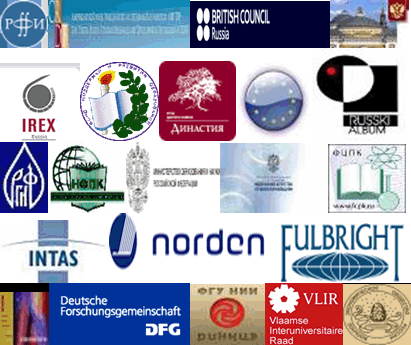 КОНКУРСЫ РОССИЙСКИХ И МЕЖДУНАРОДНЫХ ФОНДОВ И ПРОГРАММ